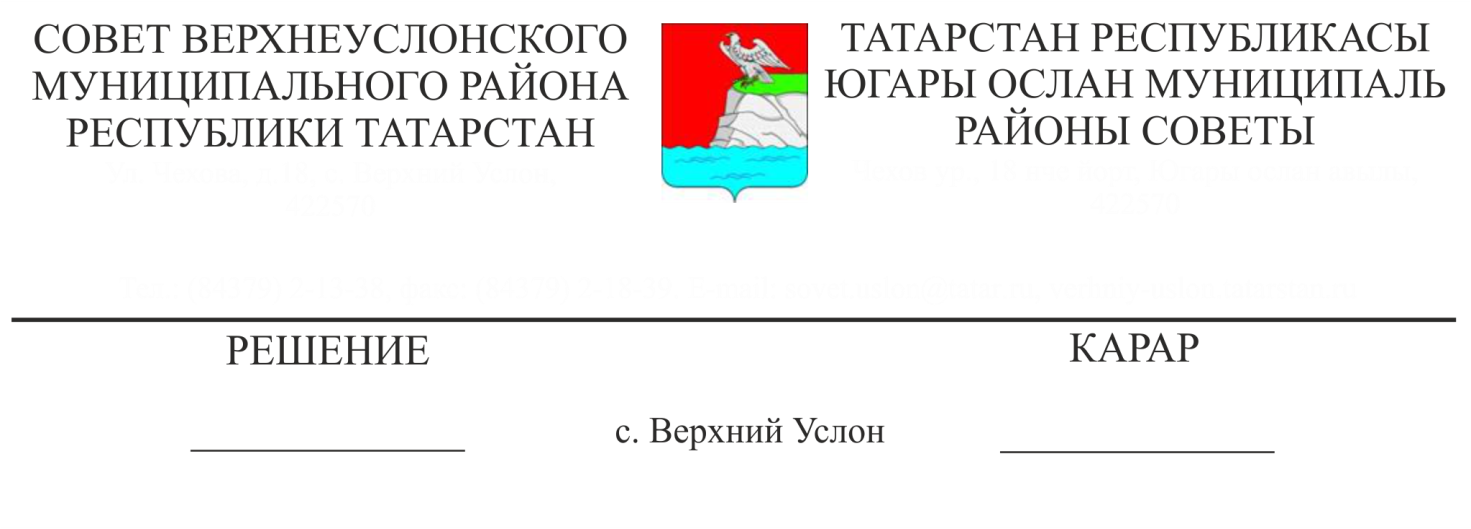 О ходе реализации государственной программы Российской Федерации «Доступная среда» на 2011 - 2020 годыЗаслушав и обсудив информацию начальника отдела строительства,  ЖКХ, связи и энергетики Исполнительного комитета Верхнеуслонского муниципального района  А.А. Московкина «О ходе реализации государственной программы Российской Федерации «Доступная среда» на 2011 - 2020 годы»                                                     СоветВерхнеуслонского муниципального районарешил:1. Информацию  о ходе реализации государственной программы Российской Федерации «Доступная среда» на 2011 - 2020 годы принять к сведению.2. Осуществлять тесное взаимодействие органов и учреждений различной ведомственной принадлежности для обеспечения системного подхода в создании доступной среды жизнедеятельности инвалидов и маломобильных групп населения.3. Контроль за выполнением настоящего решения возложить на постоянную комиссию Совета Верхнеуслонского муниципального района по социально-культурным вопросам и делам молодежи..Председатель Совета,Глава Верхнеуслонскогомуниципального района                                                     М.Г.Зиатдинов